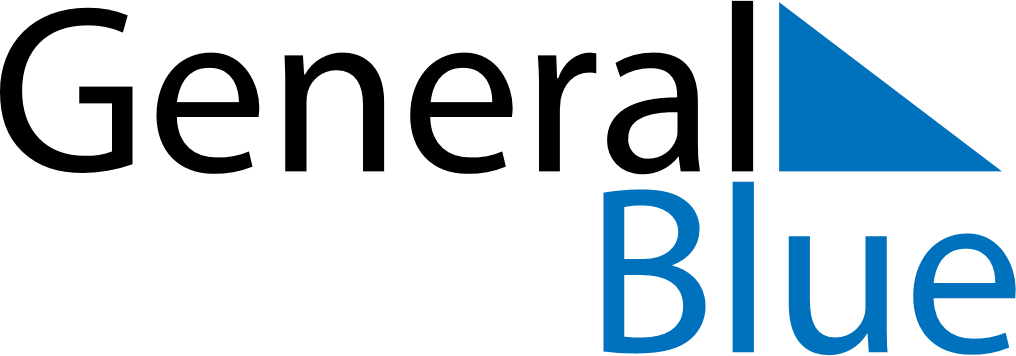 September 2020September 2020September 2020September 2020September 2020September 2020CanadaCanadaCanadaCanadaCanadaCanadaMondayTuesdayWednesdayThursdayFridaySaturdaySunday12345678910111213Labour Day1415161718192021222324252627282930NOTES